PURPOSEThis instruction aid covers adding a new client record, either from a paper form or in person, for an agency that offers USDA TEFAP.AUDIENCEAgency employees and volunteers who perform client intake for a food pantry or who enter client data as part of Link2Feed implementationPREREQUISITESUser Log In & Password ResetSearch Client RecordINSTRUCTION STEPSRelease HistoryNov 19, 2018	Initial ReleaseDec   1, 2022	Re-release(B) Search Client RecordAdd new recordPerform TEFAP ScreeningEnter Client Personal informationUpdate Household MembersEnter Monthly Income informationAdd new recordAdd new recordClick New TEFAP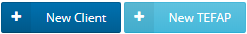 RULE: New TEFAP is required for in-person clients by Virginia Department of Agriculture and Consumer Services (VDACS) to establish TEFAP eligibility before collecting remaining infoRULE: New TEFAP is required for in-person clients by Virginia Department of Agriculture and Consumer Services (VDACS) to establish TEFAP eligibility before collecting remaining infoPerform TEFAP ScreeningPerform TEFAP ScreeningEnter client Last Name and First Name. Confirm spelling with client.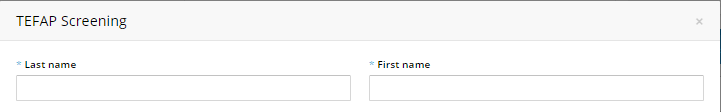 HINT: Names should have first letter capitalized and all other letters in lower case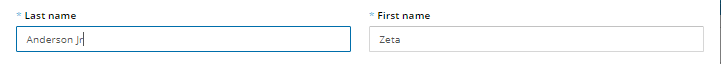 HINT: Suffix (Jr, III) should be at end of Last Name with no punctuationHINT: Last Names may be two names and may or may not be hyphenated.Begin typing client Address in Address line 1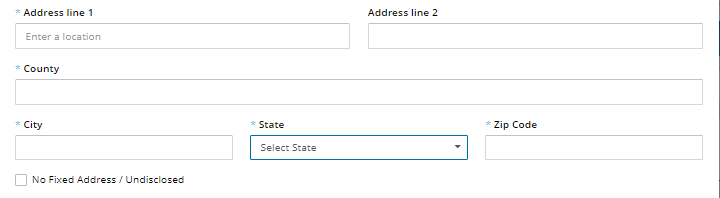 A list of address choices will appear. Continue typing until the correct address appears in the list. Confirm address with client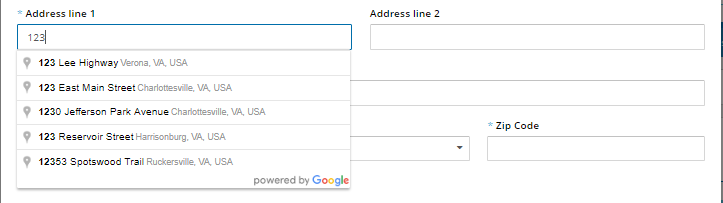 Select the correct address. The software will auto-fill the county, city, state and zip code fields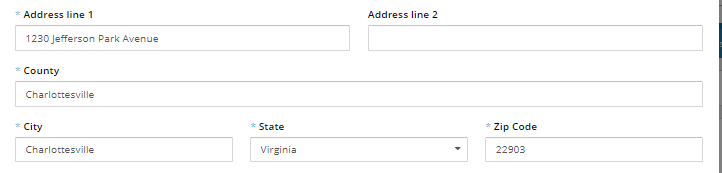 Enter apartment or unit in “Address Line 2”, if applicableHINT: If the client does not have an address or declines to disclose their address, click “No fixed address / Undisclosed”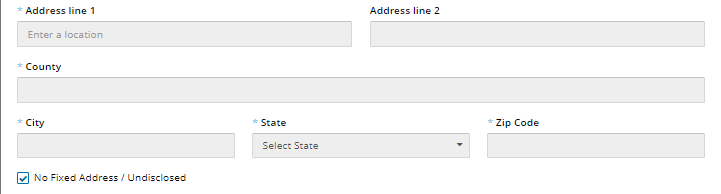 Enter total number of people in the Household including the primary clientEnter the estimated monthly income for all members of the Household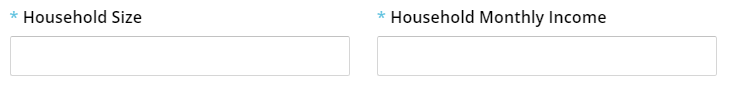 Click the Social Programs that apply for the Household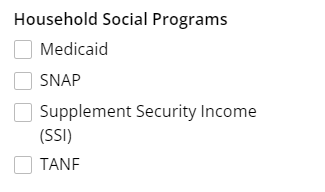 Read disclaimer to client before asking them to signScroll down to Client eSignature section and select Signature Type from the pulldown list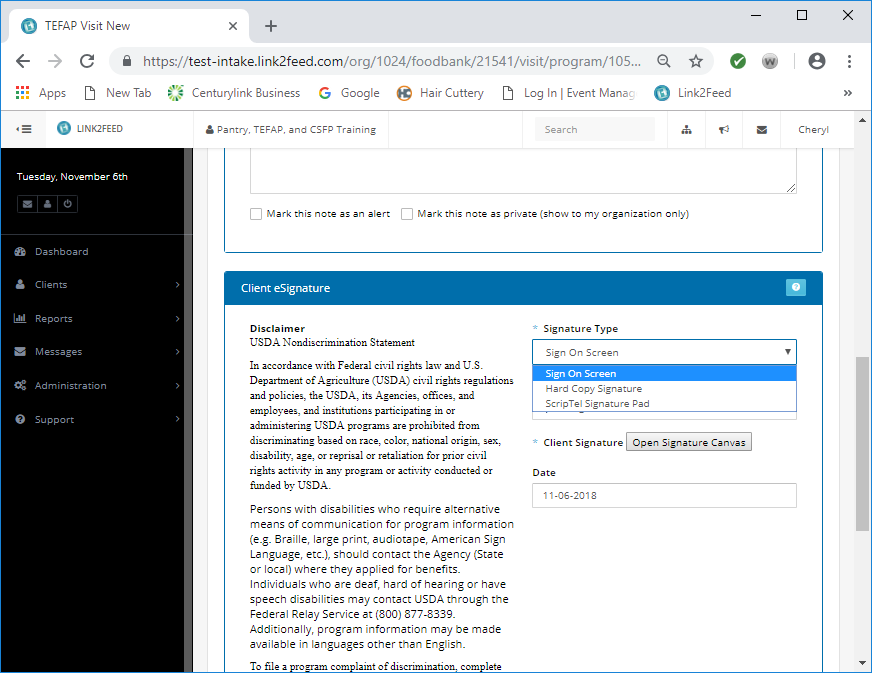 Sign On Screen optionSign On Screen optionClick on Open Signature Canvas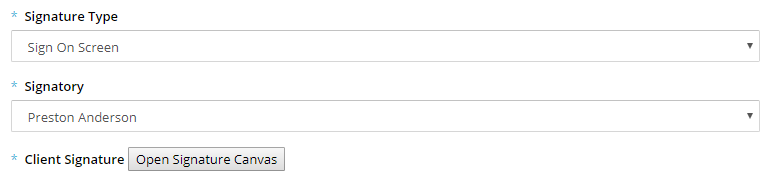 You will see “Press Esc to exit full screen” for 5 seconds.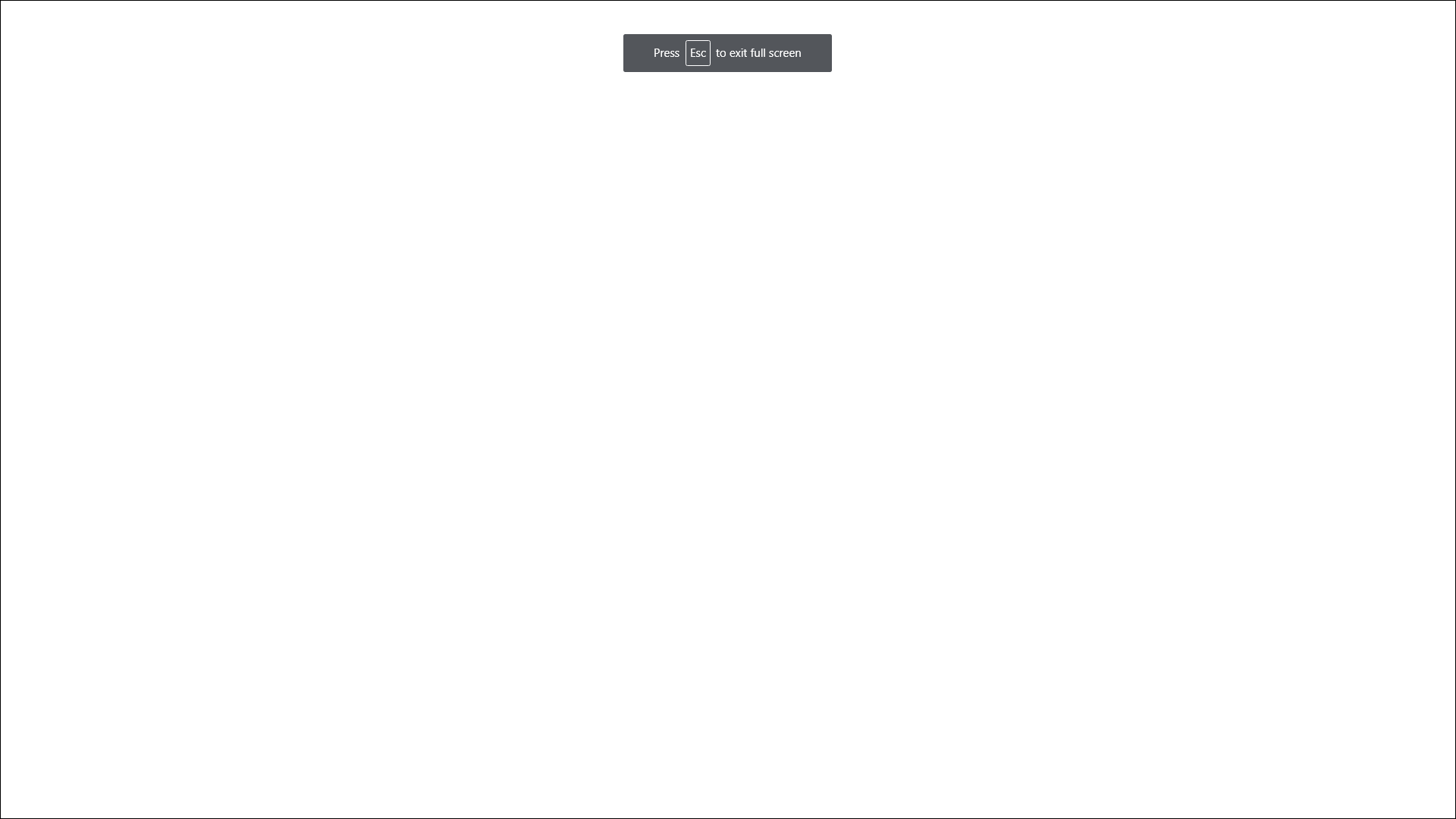 Hint: DO NOT press the Esc key when you see the message, or you will need to repeat Step g.Request the client sign on the screen using a fingertip or stylusWhen the client has completed their signature, press Esc key on keyboardScripTel Signature Pad optionScripTel Signature Pad optionIf ScripTel Signature Pad is selected, small signature window will appear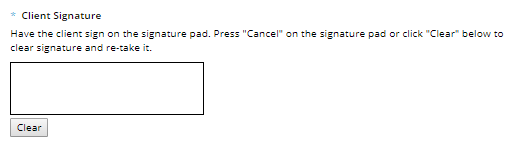 Request client use the stylus to sign the Signature Pad.

You will see the signature in the signature window as the client signs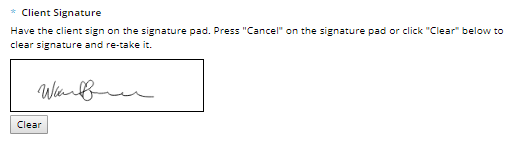 HINT: Request client to click OK on the Signature Pad when done signing to clear the Signature Pad screen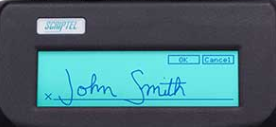 Hard Copy Signature optionHard Copy Signature optionCheck the “Client has Signed Hard Copy” 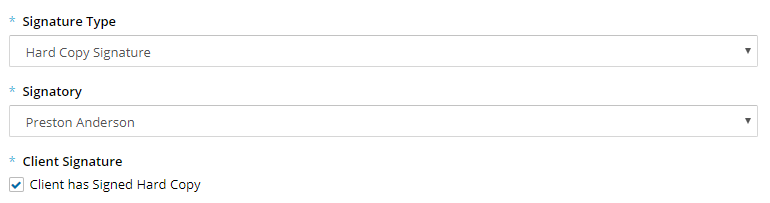 RULE: A hard copy client signature for the certification must have been obtained and placed on file before selecting this option.RULE: A hard copy client signature for the certification must have been obtained and placed on file before selecting this option.All Signature Type optionsAll Signature Type optionsScroll to the bottom of page and click Confirm Eligibility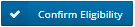 TEFAP eligibility message “TEFAP Eligible” or TEFAP Ineligible” will appear. 

Inform client of eligibility by reading the message text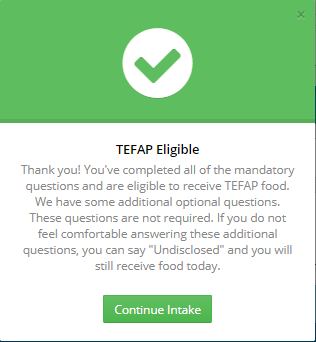 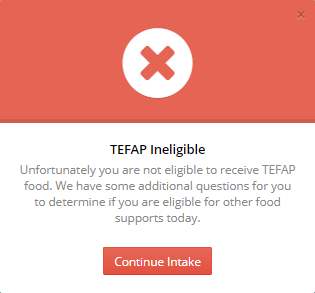 Click Continue IntakeEnter Client Personal informationEnter Client Personal informationPersonal Information screen will display a reminder that client profile must be created within 72 hours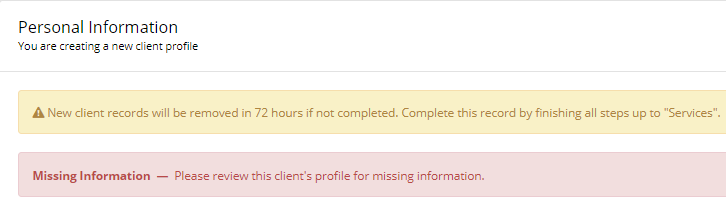 HINT: Required fields are marked with an asterisk (*). They must be completed before pressing “Save & Next” or an error message will appear at the top of the screen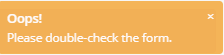 Select one value for “First Food Bank Visit” from list of choices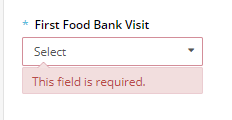 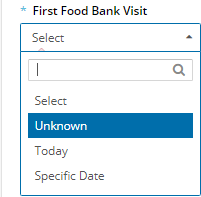 HINT: Select “Unknown” for existing client whose data is being entered from paper recordsClient Last Name and First Name that were entered in TEFAP screening will be visibleEnter Date of Birth using format MM-DD-YYYY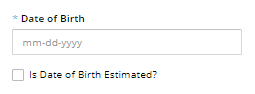 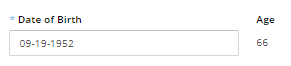 HINT:  If Date of Birth is not known, estimate YYYY from person’s age, enter 01-01-YYYY and check “Is Date of Birth Estimated?”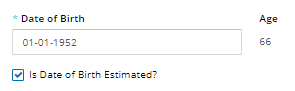 Select one value from list of choices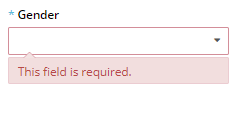 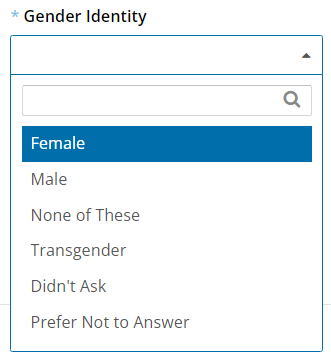 Scroll down to Marital Status. Select one value from list of choices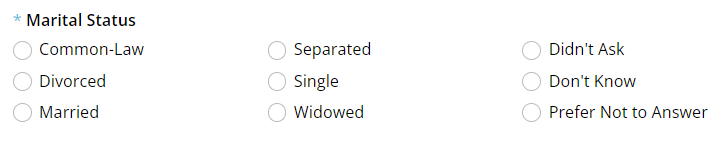 Scroll down to Housing Type. Select one value from list of choices
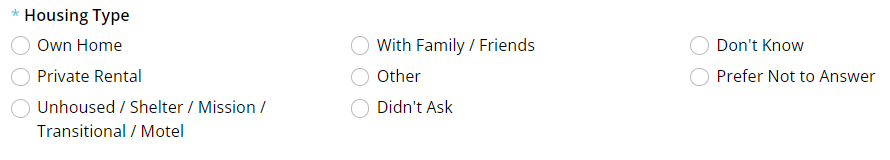 Scroll down to ID Type. Click “ADD” if an ID is required to obtain Services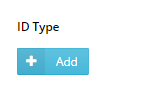 RULE: An ID is only required for clients over the age of 60 who wish to receive CSFPRULE: An ID is only required for clients over the age of 60 who wish to receive CSFPSelect one value from list of choices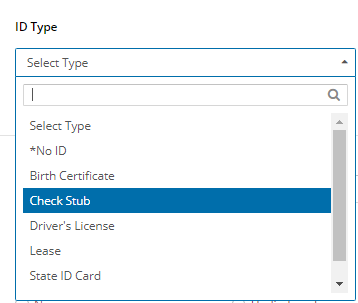 Verify ID and enter your initials in the Confirmation field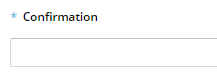 RULE: ID numbers shall not be recorded in the Confirmation fieldRULE: ID numbers shall not be recorded in the Confirmation fieldScroll down to Languages. Click on the appropriate values from the list of choices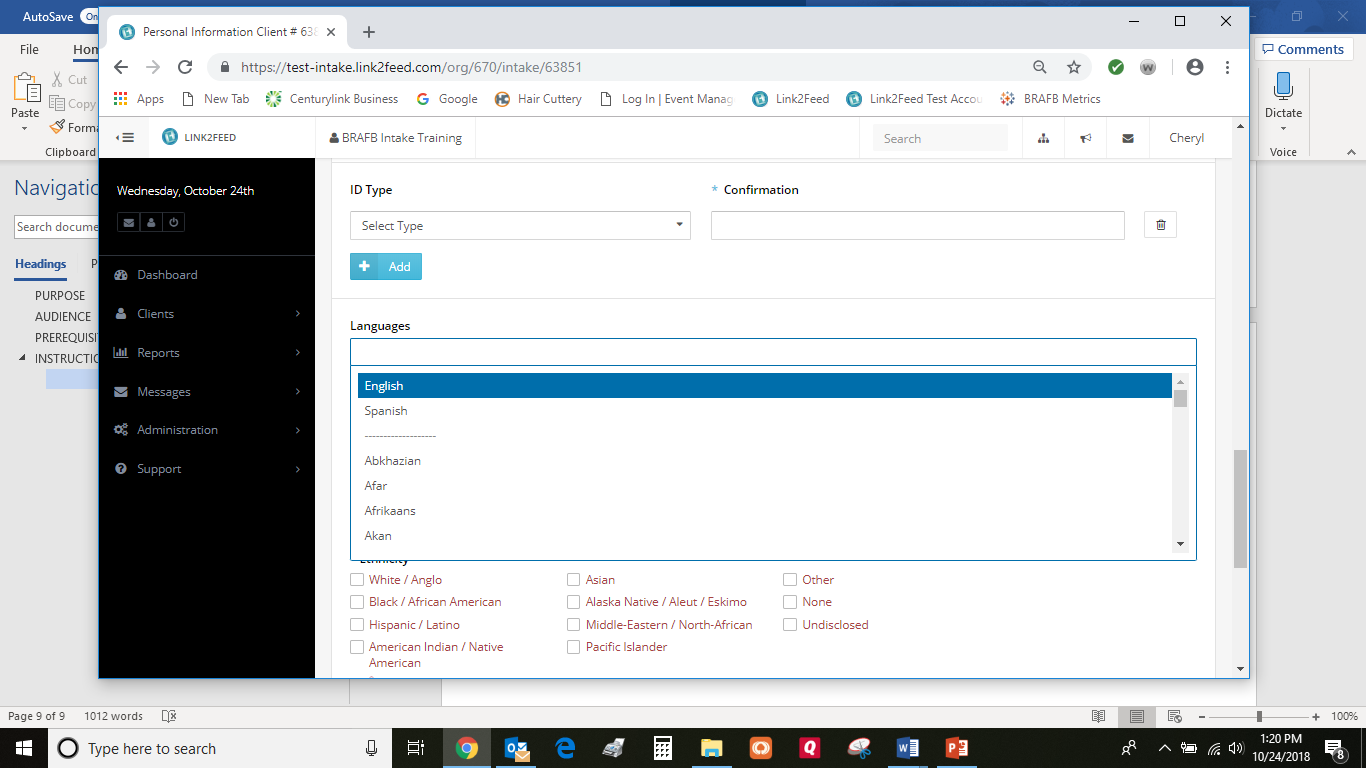 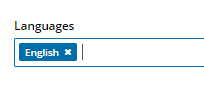 Scroll down to “Referred By”. Select one value from list of choices
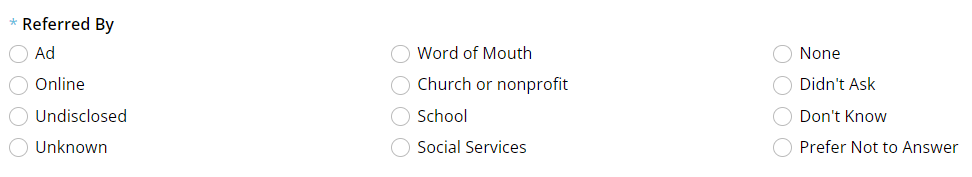 Scroll down to “Ethnicity”. Click on the appropriate values for from the list of choices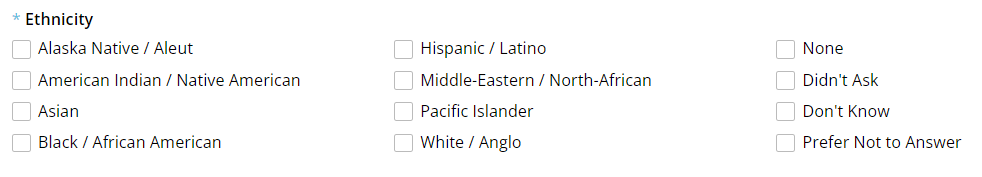 HINT: Clients may self-identify as more than one Ethnicity type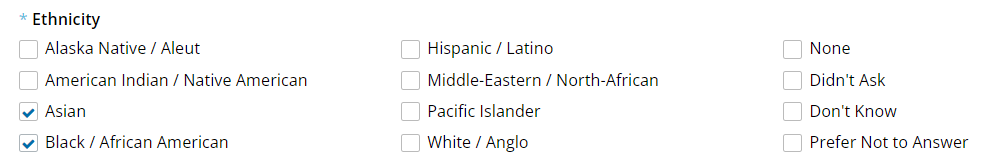 Scroll down to “Self-Identifies As”. Click on the appropriate values from the list of choices 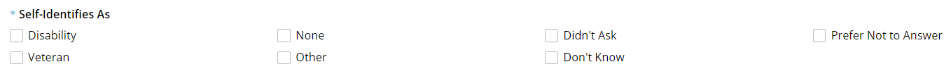 If there are Household Members, proceed to Step 5.Otherwise, Jump to Step 6.If there are Household Members, proceed to Step 5.Otherwise, Jump to Step 6.Scroll to the bottom of the screen and click “Save & Next”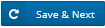 Update Household MembersUpdate Household MembersScroll down to Household Members. “Anonymous Client” records will have been created from Household Size entered in TEFAP Screening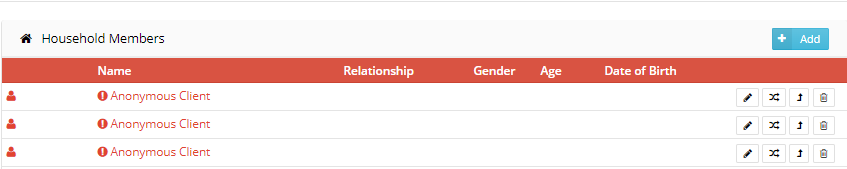 Click on the Edit icon (pencil) for an “Anonymous Client” record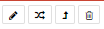 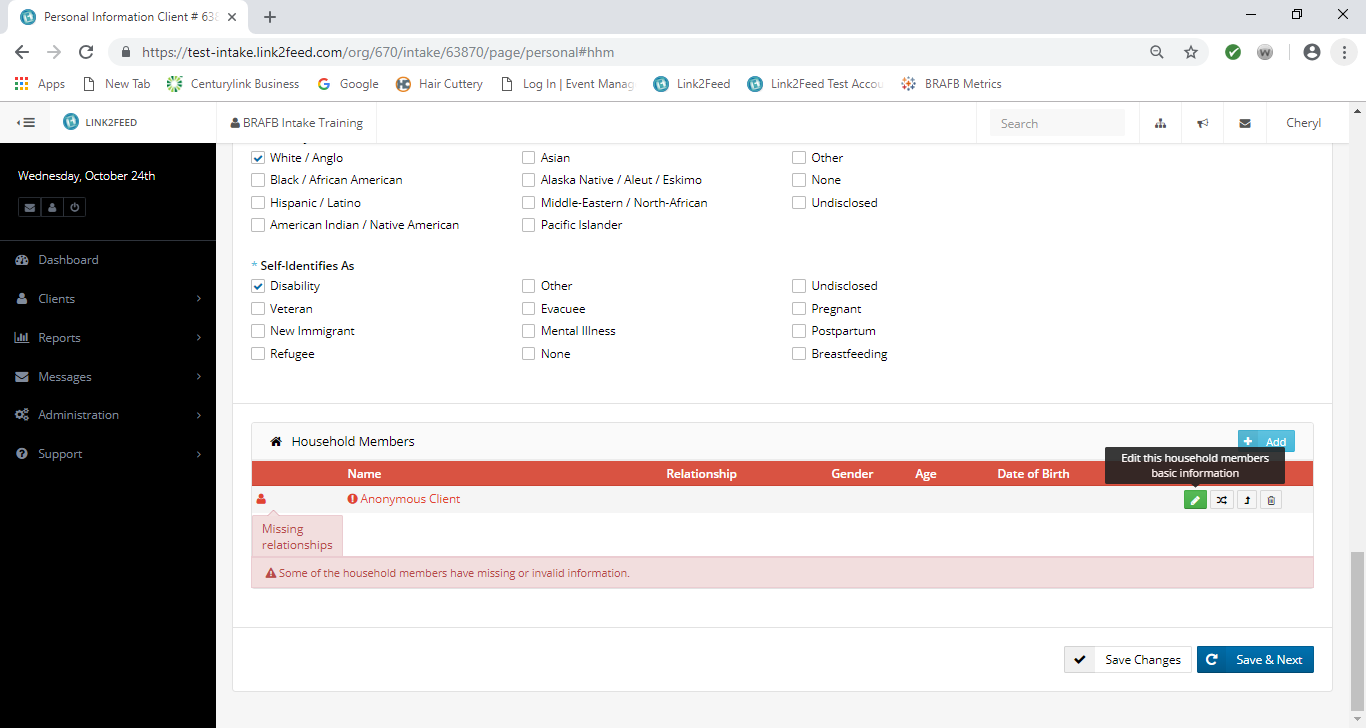 Enter Last Name and First Name in Household Member info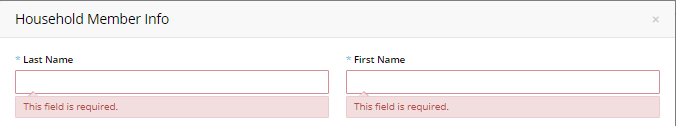 Enter Date of Birth using format mm/DD/YYYY or MM-DD-YYYYHINT:  If Date of Birth is not known, estimate YYYY from person’s age,  enter 01-01-YYYY and check “Is Date of Birth Estimated”Select one Gender value from list of choicesSelect one Relationship value from list of values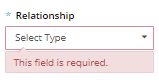 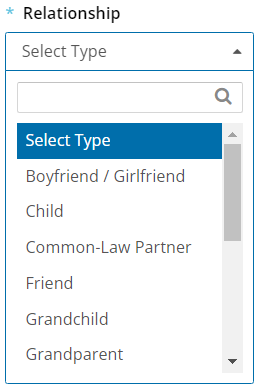 Scroll down to “Ethnicity”. Click on the appropriate values for from the list of choicesScroll down to “Self-Identifies As”. Click on the appropriate values from the list of choices Scroll to the bottom of the screen and click “Changes”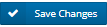 Repeat Steps a. through g. for each “Anonymous Client” record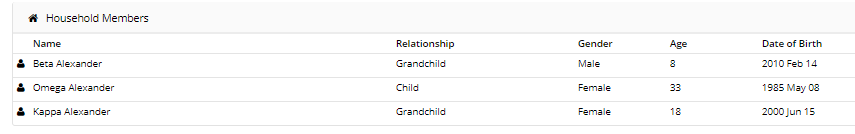 HINT: Anonymous Client records must be completed or deleted before pressing “Save & Next” or an error message will appear at the top of the screenClick “Save & Next”Enter Monthly Income informationEnter Monthly Income informationThe screen will change to MONTHLY INCOME tab. 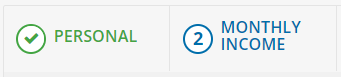 Monthly Income and Expenses screen will display a reminder that client profile must be created within 72 hours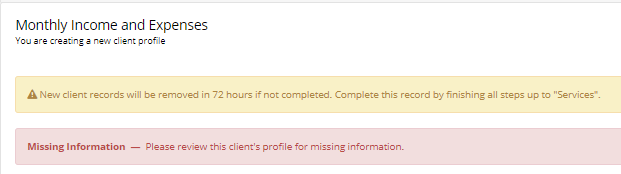 Scroll down to “Household Social Programs”. Values selected during TEFAP qualification will be populated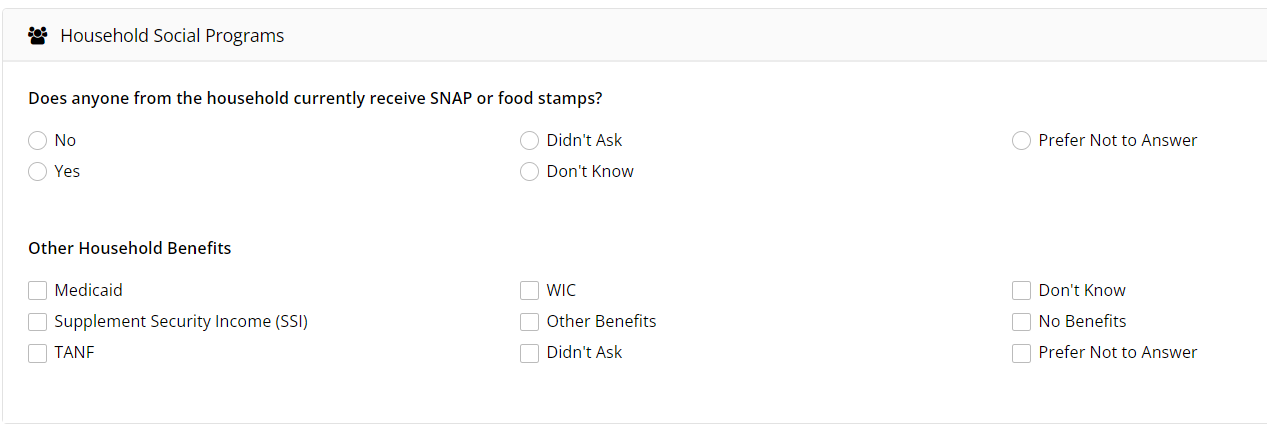 Scroll down to “Monthly Income”. Re-enter the total monthly income from TEFAP qualification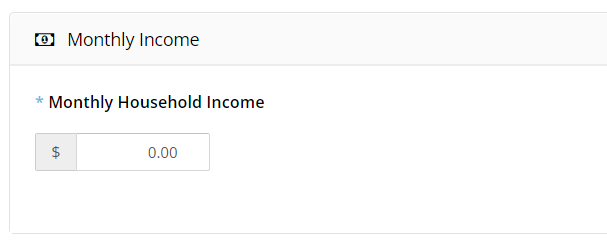 NOTE: Monthly Income is NOT populated from TEFAP qualification screenNOTE: Monthly Income is NOT populated from TEFAP qualification screenHINT: Monthly Household Expenses is an option available to agencies that do case management with their clients.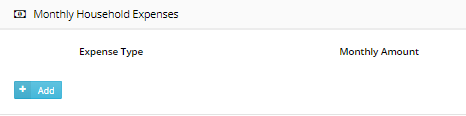 Review the income and programs for each member of the household and update as needed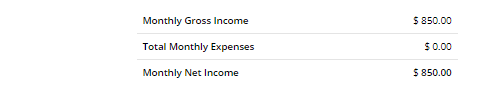 Click “Save Changes”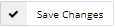 New TEFAP Entry is CompleteNew TEFAP Entry is Complete